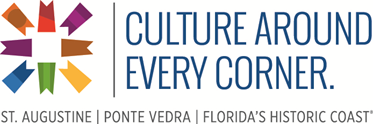 2016 Historic Coast Culture Annual Events JANUARYSt. Augustine Film FestivalThe 6th Annual Film Festival features films, as well as other special events. For more information visit, www.fliff.com/St._Augustine or call (904) 826-8522.The EMMA Concert Association Winter Concerts
The EMMA Concert Association presents talented musicians from around the globe through May. Concerts are held at the Lewis Auditorium at Flagler College, 14 Granada St., St. Augustine, 32084. For more information, call (904) 797-2800 or visit www.emmaconcerts.com. MARCHCeltic Music and Heritage Festival March 11-23The event kicks-off with the St. Patrick’s Day Parade, followed by a schedule full of events including live music, Celtic Festival, Highland Games, Whiskey Tasting and Pub Crawl. Location: various, festival - Francis Field, 29 W Castillo Dr., St. Augustine, 32084. For more information, call (904) 891-0268 or visit www.celticstaugustine.com.Founding of Fort MoseOn March 15, 1738, Governor Manuel de Montiano officially proclaimed the establishment of the first free African community in what is today the continental United States. Day of lectures and events will commemorate the occasion. Location: Fort Mose, 15 Fort Mose Trail, St. Augustine, 32084. For more information, call (904) 823-2232 or visit www.floridastateparks.org/fortmose. APRILThe 20th Annual Taste of St. Augustine Festival April 23This event has grown to be the city’s premiere outdoor food festival, featuring exciting “tastes” from over 20 of St. Augustine’s famous restaurants. A live music festival all day, special children's area and a culinary marketplace add to the fun and excitement of the day. Location: St. Augustine Amphitheatre, 1340C A1A South, St. Augustine, 32080. For more information, visit www.facebook.com/ATasteOfStAugustine or www.epicbh.org/tasteofstaugustine.html. MAYSt. Augustine's Romanza Festivale of the ArtsAn extraordinary celebration of arts and culture. The Festivale showcases St. Augustine’s music, dance, theater, art, cuisine, heritage and romance. Featured are headliners, street fairs, the Romanza Parade, concerts, plays, re-enactments, exhibits, lectures, workshops, tours, exquisite dining opportunities and much more. Location: various events at unique venues around the city. For more information, call (904) 501-4336 or visit www.romanzafestivale.com. Gamble Rogers Folk Festival Enjoy the very best in folk and Americana music at this annual three-day celebration. For more information, call (904) 794-4163 or visit www.gamblerogersfest.org. Concerts in the PlazaRecurring Thursday Evenings May through AugustVisitors to the historic district will delight in the sounds of an outdoor concert. Location: Plaza de la Constitución’s Gazebo, between Cathedral Place and King Street, just to the west of the Bridge of Lions, St. Augustine, 32084. For more information, visit www.plazaconcerts.com. Music by the SeaRecurring Wednesday Evenings May through September Family-friendly concerts are held Wednesday evenings. A variety of music is showcased, as is a local restaurant serving appetizers each week. Concert is free; food is an additional charge. Location: St. Augustine Beach Pier, 350 A1A Beach Blvd., St. Augustine Beach, 32080. For more information, call (904) 347-8007 or visit http://thecivicassociation.org/music_by_the_sea_summer_concerts. JUNEThe Battle of Bloody Mose This battle, commemorated during the event, led to the British lifting their siege and ending their attack against St. Augustine in 1740. The event includes the presentation of the colors, as well as a cannon and musket salute. The battle is re-enacted, as well as there are interactive exhibits detailing the life of St. Augustine during this time. Visitors will also interact with re-enactors portraying the everyday lives of the Spanish, British, African and Native Americans who were present in St. Augustine and at Fort Mose during the Siege of 1740 and at the Battle of Bloody Mose. Location: Fort Mose, 15 Fort Mose Trail, St. Augustine, 32084. For more information, call (904) 823-2232 or visit www.floridastateparks.org/FortMose. JULY7th Annual Nature and Wildlife ExhibitNature in all its beautiful forms and the wildlife that inhabit the great outdoors are celebrated in this dynamic gallery-wide exhibition. Top national and local artists’ works are sold for the benefit of conservation and art education efforts. Location: St. Augustine Art Association, 22 Marine St., St. Augustine, 32084. For more information, call (904) 824-2310 or visit http://staaa.org. SEPTEMBERSt. Augustine Spanish Wine FestivalThe festival features Spanish foods and wines presented at a variety of special events and restaurants. The festival includes Vino Veritas - learn the secrets of authentic Spanish recipes and Spanish wine pairings from Spanish food and wine experts; the Grand Tasting - sample more than 120 different types of wines made in Spain; and the Batalla de Vinos – participants spray one another with wine for charity, as well as other events. Various locations, St. Augustine, 32084. For more information, visit www.SpanishWineFestival.com. Florida Heritage Book Festival & Writer’s ConferenceThe 9th annual festival will honor a selected “Literary Legend”, as well as honor an author posthumously. Workshops, readings and hands-on writer’s assistance. For more information, visit http://fhbookfest.com. The Limelight Theatre Opens its Season
Proudly celebrating its 23rd season, the Limelight Theatre has produced over one hundred different shows in its history, from classics to new works, tragedies to musical comedies. Shows are presented at the theatre’s permanent home in historic St. Augustine, 11 Old Mission Ave., St. Augustine, 32084. For more information, log on to www.limelight-theatre.org or call (904) 825-1164. The EMMA Concert Association Fall Concerts
The EMMA Concert Association opens its new season each fall, with holiday performances scheduled annually. Concerts are held at the Lewis Auditorium at Flagler College, 14 Granada St., St. Augustine, 32084. For more information, log on to www.emmaconcerts.com or call (904) 797-2800. OCTOBERAnnual Greek Festival 
Discover St. Augustine’s Greek heritage and enjoy a delicious assortment of Greek foods, pastries and beverages. Entertainment by the Hellenic Band and dancing by beautifully costumed Greek dance troupes. Event held at Francis Field, 29 Castillo Dr., St. Augustine, 32084. For more information, call (904) 829-0504 or visit www.stauggreekfest.com. NOVEMBER51st Annual Fine Arts & Crafts FestivalNov. 26-27A Thanksgiving tradition in the nation's oldest city, this popular outdoor art fair draws the finest artists and craftsmen from across the region. Live music, children's activities, art demos, food trucks and libations combine to create a memorable start to the holiday shopping season. Location, Francis Field, 25 W. Castillo Dr., St. Augustine, 32084. For more information, call (904) 824-2310 or visit www.staugustineartfestival.com. DECEMBEROld Town Arts Show Juried art and craft shows consisting of outstanding artists and craftsmen from St. Augustine and around the country. Exquisite jewelry, funky and functional pottery, abstract sculpture, glistening glass, hand-woven fashions, stunning photography, extraordinary paintings, wood carvings and more. Free admission. Location, Francis Field, 25 W. Castillo Dr., St. Augustine, 32084. For more information, visit www.oldtownartshow.com. For a full list of events, visit www.historiccoastculture.com. For media inquiries, call Jennifer Bryant at (904) 699-8878 or Andrew Witt at (904) 808-7330.